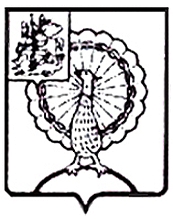 Совет депутатов городского округа СерпуховМосковской областиРЕШЕНИЕРуководствуясь Федеральным законом от 06.10.2003 № 131-ФЗ «Об общих принципах организации местного самоуправления в Российской Федерации», решением Совета депутатов городского округа Серпухов Московской области от 30.10.2018 № 335/41 «Об инициативе об объединении городских поселений Оболенск, Пролетарский и сельских поселений Васильевское, Данковское, Дашковское, Калиновское, Липицкое Серпуховского муниципального района с городским округом Серпухов», принимая во внимание результаты публичных слушаний по вопросу об объединении городских поселений Оболенск, Пролетарский и сельских поселений Васильевское, Данковское, Дашковское, Калиновское, Липицкое Серпуховского муниципального района с городским округом Серпухов, проведенных 23 ноября 2018 г., выражая мнение населения городского округа Серпухов, Совет депутатов городского округа Серпухов решил:1. Согласиться на объединение городских поселений Оболенск, Пролетарский и сельских поселений Васильевское, Данковское, Дашковское, Калиновское, Липицкое Серпуховского муниципального района с городским округом Серпухов.2. Направить настоящее решение в Совет депутатов Серпуховского муниципального района. 3. Опубликовать настоящее решение в газете «Серпуховские вести» и разместить на официальном сайте органов местного самоуправления городского округа Серпухов в информационно-телекоммуникационной сети Интернет.Председатель Совета депутатов					       М. А. ШульгаГлава городского округа						       Д. В. ЖариковПодписано Главой городского округа 23.11.2018г.№337/42 от  23.11.2018 Об объединении городских поселений Оболенск, Пролетарский и сельских поселений Васильевское, Данковское, Дашковское, Калиновское, Липицкое Серпуховского муниципального района с городским округом Серпухов